032 RACIONALNA ŠTEVILA032C OdstotkiNAVODILA ZA DELOPri učenju uporabljaj učbenik Vega 1, i-učbenik za matematiko v 1. letniku gimnazije. Do učbenika dostopaš na povezavi https://eucbeniki.sio.si/vega1/index.html.Preberi besedilo, odgovori na vprašanja in reši naloge na straneh 256-260. Povzetek zapiši v zvezek.S pomočjo povzetka na strani 261 dopolni svoj povzetek v zvezku.Reši naloge na straneh 262-264.Naloge 1, 2, 3, 4, 5, 6, 7, 8, 9 (za oceno 2)Naloge 10, 11, 12, 13 (za oceni 3 ali 4)Naloge 14, 15, 16 (za oceno 5)Preberi besedilo, odgovori na vprašanja in reši naloge na straneh 265-269. Povzetek zapiši v zvezek.S pomočjo povzetka na strani 270 dopolni svoj povzetek v zvezku.Reši naloge na straneh 271-273.Naloge 1, 2, 3, 4, 5, 6 (za oceno 2)Naloge 7, 8, 9, 10, 11, 12, 13, 14 (za oceni 3 ali 4)Naloge 15, 16, 17, 18, 19 (za oceno 5)SAMOVREDNOTENJEVir nalog: Vega 1, i-učbenik za matematiko v 1. letniku gimnazij032 RACIONALNA ŠTEVILA032C OdstotkiNa osnovi ugotovitev pri samovrednotenju dopolni spodnjo tabelo.Izdelaj načrt: kdaj, kje in kako boš usvojil vsebine, ki jih še ne obvladaš.Uporabljam deleže in odstotke v nalogah iz vsakdanjega življenja in spretno uporabljam žepno računalo.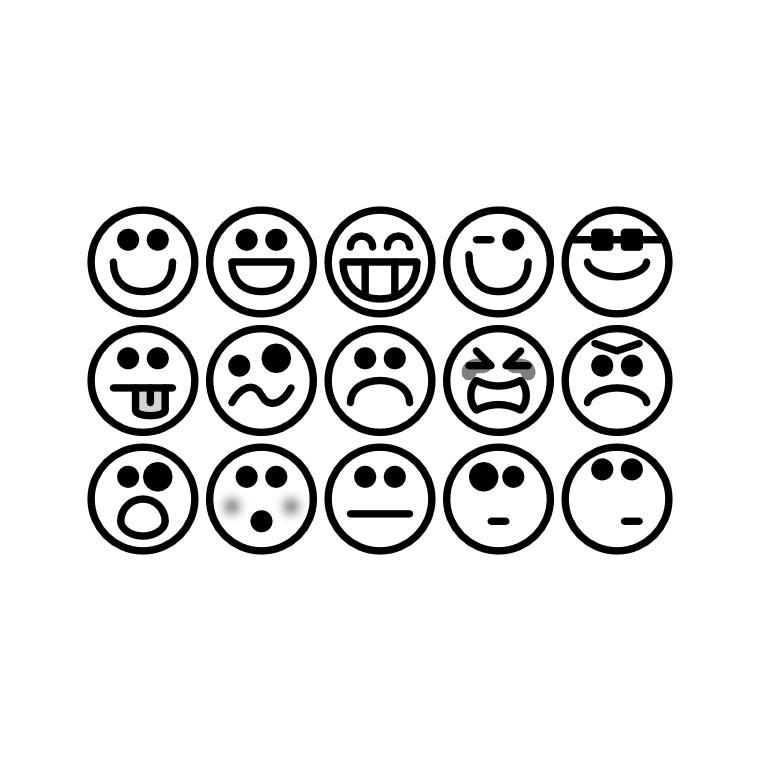 Primeri nalog:Naloge reši najprej brez uporabe žepnega računala, nato pa še z uporabo žepnega računala.V podjetju je zaposlenih  ljudi. Od tega je  moških. Koliko je zaposlenih žensk in koliko moških?Bogataš je zapustil  premoženja svojcem, od preostanka pa sta enak delež prejeli krajevna šola in krajevna knjižnica. Kolikšne deleže v odstotkih so prejeli svojci, šola in knjižnica? Kakšne denarne zneske so prejeli, če je zapuščina vredna ?V prodajalni rabljenih avtomobilov imajo na zalogi avtomobile znamk Opel, Citroen, Volkswagen in Renault. Citroenovih avtomobilov je dvakrat več kot oplov. Volkswagnovih je toliko kot citroenov in oplov skupaj. Renaultov pa je največ, in sicer toliko, kot volkswagnov in oplov skupaj. Izračunaj, koliko odstotkov posameznih avtomobilov imajo na zalogi.Primeri nalog:Naloge reši najprej brez uporabe žepnega računala, nato pa še z uporabo žepnega računala.V podjetju je zaposlenih  ljudi. Od tega je  moških. Koliko je zaposlenih žensk in koliko moških?Bogataš je zapustil  premoženja svojcem, od preostanka pa sta enak delež prejeli krajevna šola in krajevna knjižnica. Kolikšne deleže v odstotkih so prejeli svojci, šola in knjižnica? Kakšne denarne zneske so prejeli, če je zapuščina vredna ?V prodajalni rabljenih avtomobilov imajo na zalogi avtomobile znamk Opel, Citroen, Volkswagen in Renault. Citroenovih avtomobilov je dvakrat več kot oplov. Volkswagnovih je toliko kot citroenov in oplov skupaj. Renaultov pa je največ, in sicer toliko, kot volkswagnov in oplov skupaj. Izračunaj, koliko odstotkov posameznih avtomobilov imajo na zalogi.Primeri nalog:Naloge reši najprej brez uporabe žepnega računala, nato pa še z uporabo žepnega računala.V podjetju je zaposlenih  ljudi. Od tega je  moških. Koliko je zaposlenih žensk in koliko moških?Bogataš je zapustil  premoženja svojcem, od preostanka pa sta enak delež prejeli krajevna šola in krajevna knjižnica. Kolikšne deleže v odstotkih so prejeli svojci, šola in knjižnica? Kakšne denarne zneske so prejeli, če je zapuščina vredna ?V prodajalni rabljenih avtomobilov imajo na zalogi avtomobile znamk Opel, Citroen, Volkswagen in Renault. Citroenovih avtomobilov je dvakrat več kot oplov. Volkswagnovih je toliko kot citroenov in oplov skupaj. Renaultov pa je največ, in sicer toliko, kot volkswagnov in oplov skupaj. Izračunaj, koliko odstotkov posameznih avtomobilov imajo na zalogi.Primeri nalog:Naloge reši najprej brez uporabe žepnega računala, nato pa še z uporabo žepnega računala.V podjetju je zaposlenih  ljudi. Od tega je  moških. Koliko je zaposlenih žensk in koliko moških?Bogataš je zapustil  premoženja svojcem, od preostanka pa sta enak delež prejeli krajevna šola in krajevna knjižnica. Kolikšne deleže v odstotkih so prejeli svojci, šola in knjižnica? Kakšne denarne zneske so prejeli, če je zapuščina vredna ?V prodajalni rabljenih avtomobilov imajo na zalogi avtomobile znamk Opel, Citroen, Volkswagen in Renault. Citroenovih avtomobilov je dvakrat več kot oplov. Volkswagnovih je toliko kot citroenov in oplov skupaj. Renaultov pa je največ, in sicer toliko, kot volkswagnov in oplov skupaj. Izračunaj, koliko odstotkov posameznih avtomobilov imajo na zalogi.Uporabljam procentni račun v nalogah iz vsakdanjega življenja in spretno uporabljam žepno računalo.Primeri nalog:Naloge reši najprej brez uporabe žepnega računala, nato pa še z uporabo žepnega računala.Po  podražitvi stane slika . Kolikšna je bila cena pred podražitvijo? Rezultat zaokroži na dve decimalki.Vrednost delnice se je najprej znižala za , nato pa povišala za . Kolikšna je bila prvotna vrednost delnice, če je bila končna vrednost ?Mlekarna proizvaja mleko, jogurt in maslo. Proizvodnja mleka prinese mlekarni  dohodka, proizvodnja jogurtov pa  dohodka. Za koliko  se poveča dohodek mlekarne, če povečamo proizvodnjo mleka za , proizvodnjo jogurtov za  in proizvodnjo masla za ? Rezultat v  zaokroži na dve decimalni mesti natančno.Primeri nalog:Naloge reši najprej brez uporabe žepnega računala, nato pa še z uporabo žepnega računala.Po  podražitvi stane slika . Kolikšna je bila cena pred podražitvijo? Rezultat zaokroži na dve decimalki.Vrednost delnice se je najprej znižala za , nato pa povišala za . Kolikšna je bila prvotna vrednost delnice, če je bila končna vrednost ?Mlekarna proizvaja mleko, jogurt in maslo. Proizvodnja mleka prinese mlekarni  dohodka, proizvodnja jogurtov pa  dohodka. Za koliko  se poveča dohodek mlekarne, če povečamo proizvodnjo mleka za , proizvodnjo jogurtov za  in proizvodnjo masla za ? Rezultat v  zaokroži na dve decimalni mesti natančno.Primeri nalog:Naloge reši najprej brez uporabe žepnega računala, nato pa še z uporabo žepnega računala.Po  podražitvi stane slika . Kolikšna je bila cena pred podražitvijo? Rezultat zaokroži na dve decimalki.Vrednost delnice se je najprej znižala za , nato pa povišala za . Kolikšna je bila prvotna vrednost delnice, če je bila končna vrednost ?Mlekarna proizvaja mleko, jogurt in maslo. Proizvodnja mleka prinese mlekarni  dohodka, proizvodnja jogurtov pa  dohodka. Za koliko  se poveča dohodek mlekarne, če povečamo proizvodnjo mleka za , proizvodnjo jogurtov za  in proizvodnjo masla za ? Rezultat v  zaokroži na dve decimalni mesti natančno.Primeri nalog:Naloge reši najprej brez uporabe žepnega računala, nato pa še z uporabo žepnega računala.Po  podražitvi stane slika . Kolikšna je bila cena pred podražitvijo? Rezultat zaokroži na dve decimalki.Vrednost delnice se je najprej znižala za , nato pa povišala za . Kolikšna je bila prvotna vrednost delnice, če je bila končna vrednost ?Mlekarna proizvaja mleko, jogurt in maslo. Proizvodnja mleka prinese mlekarni  dohodka, proizvodnja jogurtov pa  dohodka. Za koliko  se poveča dohodek mlekarne, če povečamo proizvodnjo mleka za , proizvodnjo jogurtov za  in proizvodnjo masla za ? Rezultat v  zaokroži na dve decimalni mesti natančno.DOBRO ZNAM …TEŽAVE IMAM …KDAJ? KJE?KAKO?